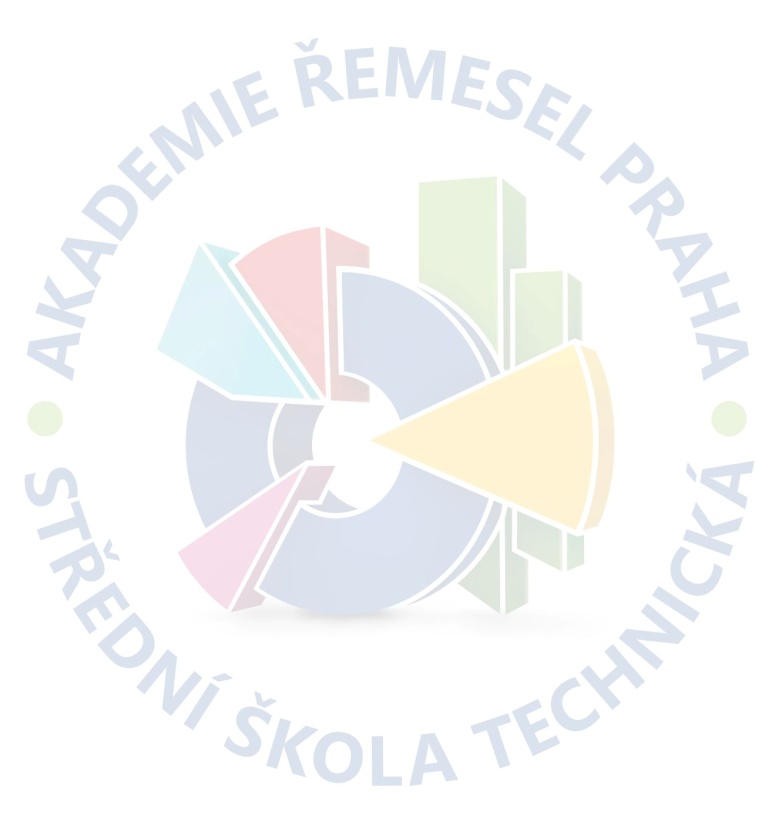 Akademie řemesel Praha – Střední škola technickáZelený pruh 1294/52, 147 08 Praha 4IČ: 14891522, DIČ: CZ 14891522Vyřizuje: Ing. Stanislav ŠanderaTel.: 778 964 956E- mail: ssandera@zelenypruh.czV Praze dne: 3. 4. 2023					Číslo objednávky: UP-OBJ-027/2023Objednáváme u Vás :Oprava rozvodů vzduchotechniky dle CN ze dne 30. 3. 2023 pod č. 41_2022.Místo dodání: Zelený pruh 1294/52, 147 00 Praha 4 – malířská dílnaTermín dodání: do 31. 5. 2023Cena:  59 716,- Kč bez DPH  							                     Ing. Drahoslav Matonoha                                                                                                                       Ředitel školy           